МУНИЦИПАЛЬНОЕ БЮДЖЕТНОЕ ОБЩЕОБРАЗОВАТЕЛЬНОЕ УЧРЕЖДЕНИЕ«Средняя общеобразовательная школа №45»  (МБОУ «СОШ №45»)Отчет о результатах самообследования
Муниципального бюджетного общеобразовательного учреждения
«Средняя общеобразовательная школа №45» за   2021 учебный годАНАЛИТИЧЕСКАЯ ЧАСТЬОБЩИЕ СВЕДЕНИЯ ОБ ОБРАЗОВАТЕЛЬНОЙ ОРГАНИЗАЦИИОсновным видом деятельности МБОУ «СОШ №45» является реализация общеобразовательных программ:основной образовательной программы начального общего образования;основной образовательной программы основного общего образования;основной образовательной программы среднего общего образования.В МБОУ «СОШ №45» реализуется образовательные программы дополнительного образования.ОСОБЕННОСТИ УПРАВЛЕНИЯ Управление осуществляется на принципах единоначалия и самоуправления Таблица 1. Органы управления, действующие в школеДля осуществления учебно-методической работы в школе создано девять предметных методических объединения:учителей начальных классов;учителей русского языка и литературы;учителей математики, физики и информатики;учителей иностранного языка;учителей химии, биологии и географии;учителей физической культуры и основ безопасности жизнедеятельности, технологии, ИЗО;учителей истории и обществознания;учителей родных языков;классных руководителей 1-11 классов.ОЦЕНКА ОБРАЗОВАТЕЛЬНОЙ ДЕЯТЕЛЬНОСТИОбразовательная деятельность организуется в соответствии с Федеральным законом от 29.12.2012 № 273-ФЗ «Об образовании в Российской Федерации», ФГОС начального общего, основного общего и среднего общего образования.СП: 2.4.3648-20 «Санитарно-эпидемиологические требования к организациям воспитания и обучения, отдыха и оздоровления детей и молодежи».СанПиН 1.2.3685-21 «Гигиенические нормативы и требования к обеспечению безопасности и (или) безвредности для человека факторов среды обитания».ФГОС общего образования.Основными образовательными программами по уровням образования, включая учебные планы, календарные учебные графики, расписанием занятий.Учебный план 1–4-х классов ориентирован на четырехлетний нормативный срок освоения основной образовательной программы начального общего образования (реализация ФГОС НОО), 5–9-х классов – на пятилетний нормативный срок освоения основной образовательной программы основного общего образования (реализация ФГОС ООО), 10– 11-х классов – на двухлетний нормативный срок освоения образовательной программы среднего общего образования (ФГОС СОО). Обучающиеся 11 классов завершают обучение по основной общеобразовательной программе среднего общего образования по ФГОС СОО.Форма обучения: очная. Язык обучения: русский.Таблица 2. Режим образовательной деятельностиНачало учебных занятий – 8 ч 00 мин.Таблица 3. Общая численность обучающихся, осваивающих образовательные программы в 2021 году (первое полугодие 2021-2022 уч. год)Всего в 2021 году в образовательной организации получали образование 937 обучающихся.Школа реализует следующие образовательные программы:основная образовательная программа начального общего образования;основная образовательная программа основного общего образования;образовательная программа среднего общего образования.Дополнительные общеразвивающие программы.Об антикоронавирусных мерахМБОУ «СШ №45» в течение 2021 года продолжала профилактику коронавируса. Для этого были запланированы организационные и санитарно-противоэпидемические мероприятия в соответствии с СП 3.½.43 598−20 и методическими рекомендациямипо организации работы образовательных организаций города Махачкалы.МБОУ СОШ №45:Закупила бесконтактные термометры. на главный вход был поставлен, средства и устройства для антисептической обработки рук, маски многоразового использования, маски медицинские, перчатки из расчета на 2 месяца. Разработала уборки и  проветривания кабинетов, рекреаций, а также создала максимально безопасные условия приема пищи.Подготовила новое расписание со смещенным началом уроков и каскадное расписание звонков, чтобы минимизировать контакты учеников.Разместила на сайте МБОУ «СОШ №45» необходимую информациюоб антикоронавирусных мерах, ссылки распространяли посредством мессенджеров и социальных сетей.Таблица 4. Перечень документов, регламентирующий функционирование школы в условиях коронавирусной инфекцииПереход на новые ФГОСНовые стандарты решили внедрять с 01.09.2022 года. МБОУ «СОШ№45» воспользовалась правом реализации новых ФГОС начального общего образования, Федеральным законом от 29.12.2012г, №273-ФЗ «Об образовании». Постановление Главного государственного санитарного врача от 28.09.2020г.№28 «Об утверждении санитарных правил СП:2.4.3648-20 «Санитарно – эпидемиологические требования к организации воспитания и обучения, отдыха и оздоровления детей и молодёжи».  Постановлением Главного государственного санитарного врача РФ от 28 января 2021г.№2 «СанПиН 1.2.3685 – 21 «Гигиенические нормативы и требования к обеспечению безопасности и (или) безвредности для человека факторов среды обитания».  ФГОС общего образования. Утверждённым приказом Минпросвещения России от 31.05.2021№286, и основного общего образования, утверждённым приказом Минпросвещения России от 31.05.2021№287. Школа разработала и утвердила дорожную карту, чтобы внедрить новые требования к образовательной деятельности, в том числе определила сроки  разработки основных общеобразовательных программ – начального общего и основного общего образования, внесла на общественное обсуждение перевод всех обучающихся начального общего  и основного общего образования на новый ФГОС и получила одобрение у 100% участников обсуждения. Для выполнения новых требований и качественной реализации программ в МБОУ «СОШ№45» на 2022 год запланирована масштабная работа по обеспечению готовности всех участников образовательных отношений через новые формы развития потенциала. Проведён педагогический совет 31.04.2022г. протокол №5 «Формирование функциональной грамотности по обновлённому ФГОС начального и основного общего образования». По школе издан приказ от 31.04.2022г.№88 «О создании рабочей группы   по обеспечению перехода на обучение по ФГОС НОО, ФГОС ООО». Разработано «Положение о рабочей группе по введению федеральных государственных образовательных стандартов начального общего и основного общего образования»Профили обученияПрофильного обучения в МБОУ «СОШ № 45» нет.Обучающиеся с ограниченными возможностями здоровья.Школа реализует следующие АООП:адаптированная основная общеобразовательная программа начального общего образования обучающихся с ограниченными возможностями здоровья. (вар.6.2) -1  ученикадаптированная основная общеобразовательная программа начального общего образования обучающегося обучающихся с ограниченными возможностями здоровья. (вар. 1) – 1 ученицаНа начало 2021/22 учебного года в гимназии обучаются 2 ребенка с ОВЗ.Внеурочная деятельностьОрганизация внеурочной деятельности соответствует требованиям ФГОС. Структура программ внеурочной деятельности в соответствии с ФГОС включает:результаты освоения курса внеурочной деятельности;содержание курса внеурочной деятельности с указанием форм организации и видов деятельности;тематическое планирование.Формы организации внеурочной деятельности включают: кружки, секции, клуб по интересам, летний лагерь.В план внеурочной деятельности ОО были включены блоки курсов для обучающихся не только начальной, основной, но и средней школы, так как осенью 2021 года 10-е и 11-е классы перешли на ФГОС СОО.Вывод. Выявленные проблемы не повлияли на качество организации внеурочной деятельности. Благодаря внесению необходимых изменений планы внеурочной деятельности НОО, ООО и СОО выполнены в полном объеме, в основном удалось сохранить контингент обучающихся.Воспитательная работаВоспитательная работа в гимназии осуществляется по следующим направлениям:гражданско-патриотическое воспитание;духовно-нравственное воспитание;здоровьесберегающее воспитание;трудовое воспитание;интеллектуальное воспитание;эстетическое воспитание;экологическое воспитание;правовое воспитание и культура безопасности;внеурочная деятельность;работа с родителями;работа с учениками группы риска и их родителями.Во втором полугодии 2020/21 учебного года классными руководителями использовались различные формы работы с обучающимися и их родителями:тематические классные часы (дистанционно);участие в творческих конкурсах: конкурсы рисунков, фотоконкурсы, конкурс чтецов (дистанционно);участие в интеллектуальных конкурсах, олимпиадах (дистанционно);индивидуальные беседы с учащимися (дистанционно);индивидуальные беседы с родителями (дистанционно);родительские собрания (дистанционно).На начало 2021/22 учебного года в Школе сформировано 45 общеобразовательных класса. Классными руководителями 1–11-х классов составлены годовые планы воспитательной работы с классами в соответствии с планом воспитательной работы Школы.На 2021/22 учебный год Школа разработала рабочую программу воспитания. Воспитательная работа по ней осуществляется по следующим модулям:инвариантные – «Классное руководство», «Школьный урок», «Курсы внеурочной деятельности», «Работа с родителями», «Самоуправление», «Профориентация»;вариативные – «Ключевые общешкольные дела», «Детские общественные объединения»Воспитательные работы в школе проводятся в соответствии с календарными планами воспитательной работы НОО, ООО и СОО. Они конкретизируют воспитательную работу модулей рабочей программы воспитания по уровням образования. Виды и формы организации совместной воспитательной деятельности педагогов, школьников и их родителей, разнообразны:коллективные школьные дела;акции;праздникитурнирыШкола принимала активное участие в воспитательных мероприятиях муниципального и регионального уровней.В 2021 году классными руководителями использовались различные формы работы с обучающимися и их родителями:тематические классные часы;участие в творческих конкурсах: конкурсы рисунков, фотоконкурсы, конкурс чтецов;участие в интеллектуальных конкурсах, олимпиадах;индивидуальные беседы с учащимися;индивидуальные беседы с родителями;родительские собрания.Эффективность воспитательной работы школы в 2021 году оценивалась по результатам анкетирования обучающихся и их родителей, анкетирования педагогов, а также по результатам оценки личностных результатов школьников в динамике (по сравнению с предыдущим периодом). На основании этих данных можно сделать вывод о хорошем уровне организации воспитательной работы школы в 2021 году.Постановлением главного санитарного врача от 30.06.2020 № 16 «Об утверждении санитарно-эпидемиологических правил СП 3.1/2.4.3598-20 "Санитарно- эпидемиологические требования к устройству, содержанию и организации работы образовательных организаций и других объектов социальной инфраструктуры для детей и молодежи в условиях распространения новой коронавирусной инфекции (COVID-19)"» массовые мероприятия в образовательных организациях запрещены до 01.01.2022. В сложившейся ситуации школьные и классные воспитательные мероприятия в сентябре и начале октября проводились классными руководителями в своих классах.Дополнительное образованиеДополнительное образование было направлено на формирование и развитие творческих способностей детей, удовлетворение их индивидуальных потребностей в интеллектуальном, нравственном и физическом совершенствовании, формирование культуры здорового и безопасного образа жизни, укрепление здоровья, на организацию свободного времени.В 2020-2021 учебном году в МБОУ «СОШ №45» были реализованы следующие направления:ПДД «ЮИД»Музыкально инструментальныйЭкологический Правовой «Подросток и закон»Общий охват детей по дополнительному образованию 100 учащихся.СОДЕРЖАНИЕ И КАЧЕСТВО ПОДГОТОВКИПроведен анализ успеваемости и качества знаний по итогам 2020–2021 учебного года. Таблица 6. Статистика показателей за 2020–2021 годПриведенная статистика показывает, что положительная динамика успешного освоения основных образовательных программ сохраняется, при этом стабильно растет количество обучающихся школы.Краткий анализ динамики результатов успеваемости и качества знаний.Таблица 7. Результаты освоения учащимися программ начального общего образования по показателю «успеваемость» в 2021 учебном годуВывод: результаты освоения обучающимися программ начального общего образования по показателю «успеваемость» в 2020-2021 учебном году с результатами освоения учащимися программ начального общего образования по показателю «успеваемость» в 2019-20 году, то можно отметить, что процент учащихся, окончивших на «4» и «5», повысился на 0,2% (в 2019-20 был 99,8%)Таблица 8. Результаты освоения учащимися программ основного общего образования по показателю «успеваемость» в 2021годуВывод: результаты освоения обучающимися программ основного общего образования по показателю «успеваемость» в 2020-2021 уч. году с результатами освоения учащимися программ основного общего образования по показателю «успеваемость» в 2020-2021 уч. году, то можно отметить, что процент учащихся, окончивших на «4» и «5», понизился на 0,9% (в 2019-20 году был 100 %).Таблица 9. Результаты освоения программ среднего общего образования обучающимися10-х, 11-х классов по показателю «успеваемость» в 2021 годуВывод: результаты освоения обучающимися программ среднего общего образования по показателю «успеваемость» в 2020-2021 уч. году с результатами освоения учащимися программ среднего общего образования по показателю «успеваемость» в 2019-20 уч. году, то можно отметить, что процент учащихся, окончивших на «4» и «5», понизился на 40 % (в 2019-20 г. был 100%).Результаты ГИАОсобенности проведения ГИА в 2021 году были обусловлены мероприятиями, направленными на обеспечение санитарно-эпидемиологического благополучия населения и предотвращение распространения новой коронавирусной инфекции (COVID-19).Таблица 10. Общая численность выпускников 2020–2021 учебного годаГосударственная итоговая аттестация выпускников 9 и 11-го классов в формате ОГЭ и ЕГЭ проводилась в соответствии с расписанием ГИА в 2021 году в основной период с 21 мая по 11 июня.Результаты 9-х классов представим в таблице.Таблица 11. Итоговые результаты выпускников на уровне основного общего образованияТаблица 12. Итоги ГИА в 9 классах в 2021г.*1 учащийся ОВЗ сдавал только 1 предмет на выбор.В 2020-2021 учебном году в связи с ограниченными мерами Covid-19 учащиеся сдавали только два предмета: русский язык и математика. Все девятиклассники МБОУ «СОШ №45» сдали экзамены по основным предметам — русскому языку и математике. Замечаний о нарушении процедуры проведения государственной итоговой аттестации в 2021 году не было.Оценки в аттестатах выставлены как среднее арифметическое четвертных отметок за 9-й класс и экзаменационных оценок целыми числами в соответствии с правилами математического округления.Результаты 11-х классов:В 2021 году условием допуска к итоговой аттестации был «зачет» по итоговому сочинению. Итоговое сочинение было проведено 05.12.2020.По результатам проверки 16 обучающихся получили «зачет».Все выпускники преодолели минимальный порог по предмету Русский язык, что являлось условием для получения аттестата.Таблица 14. Выбор предметов для сдачи ЕГЭО количестве претендентов на медаль «За особые успехи в учении»Таблица 15. Количество медалистовТаблица 16. Получили медаль «За особые успехи в учении» в 2020–2021 учебном годуОб итогах сдачи обязательных экзаменовТаблица 17. Результаты по русскому языкуОбщая успеваемость – 100 процентов, средний балл – 71,7 процентов, что выше результатов  предыдущего года.Таблица 18. Средний тестовый балл ЕГЭ по математике и русскому языку за пять летАнализ результатов ЕГЭ в 11-м классе по обязательным предметам позволяет сделать вывод, что в этом учебном году экзамена по базовой математике не проводился и по русскому языку выше 2019-2020 уч.года.Таблица 19.	Результаты ЕГЭ 2021 годаВыводы:Обучающиеся показали 100%-ную успеваемость по результатам ЕГЭ по русскому языку.Стоит отметить, что в 2020 году государственная итоговая аттестация обучающихся, освоивших основные образовательные программы основного общего и среднего общего образования, проводилась в форме промежуточной аттестации, результаты которой признавались результатами ГИА‑9 и ГИА‑11 и являлись основанием для выдачи аттестатов об основном общем и о среднем общем образовании путем их выставления по всем учебным предметам учебного плана. Поэтому проведение сравнения результативности ГИА‑9 и ГИА-11 2020 и 2021 годов считаем нецелесообразным.Результаты ВПРВесна 2021. Всероссийские проверочные работы в 5-8 классах были проведены март по апрельТаблица 20. Результаты ВПРВыводы: результаты проведенных ВПР в целом можно считать успешными. Оценки за ВПР соответствуют оценкам по классному журналу.Активность и результативность участия в олимпиадахВ 2021 году проанализированы результаты участия обучающихся Школы в олимпиадах и конкурсах всероссийского, регионального, муниципального и школьного уровней.Осень 2021 года, ВсОШ. В 2020/21 году в рамках ВсОШ прошли школьный и муниципальный этапы. Анализируя результаты двух этапов, можно сделать вывод, что количественные показатели не изменились по сравнению с прошлым учебным годом, а качественные – стали выше на 4 процентов.Табдица 21. Количество участников школьного этапа Всероссийской олимпиады школьников (ВсОШ) в 2021 году по предметамВ школьном этапе приняло участие 25 % учащихся среди 5-11 классов.Таблица 22. Результативность участия обучающихся в муниципальном этапе ВсОШПо результатам муниципального этапа ВсОШ 1 призер по истории 3 место.ВОСТРЕБОВАННОСТЬ ВЫПУСКНИКОВАдминистрация и педагогический коллектив Учреждения значительное внимание уделяет формирование у обучающихся мотивации на продолжение образования.Таблица 23В 2021-22 учебном году в 10 классе продолжило обучаться 30 учащихся по общеобразовательной программе.ОЦЕНКА ФУНКЦИОНИРОВАНИЯ ВНУТРЕННЕЙ СИСТЕМЫ ОЦЕНКИ КАЧЕСТВА ОБРАЗОВАНИЯРезультаты анализа анкетирования показывают положительную динамику удовлетворенности родителей по ключевым показателям.По окончании 2020–2021 учебного года в адрес школы поступили благодарности от родителей отдельных классов в адрес педагогов.ОЦЕНКА КАДРОВОГО ОБЕСПЕЧЕНИЯВ целях повышения качества образовательной деятельности в гимназии проводится целенаправленная кадровая политика, основная цель которой – обеспечение оптимального баланса процессов обновления и сохранения численного и качественного состава кадров в его развитии в соответствии с потребностями школы и требованиями действующего законодательства.Основные принципы кадровой политики направлены:на сохранение, укрепление и развитие кадрового потенциала;создание квалифицированного коллектива, способного работать современных условиях;повышение уровня квалификации персонала.На период самообследования в школе работают 76 педагога, из них;основных – 75;совместителей –1.Из общего числа педагогов имеют:Высшее образование- 65Среднее профессиональное- 10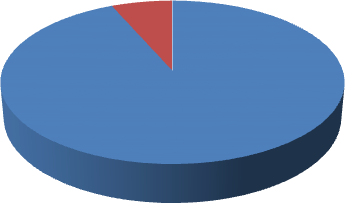 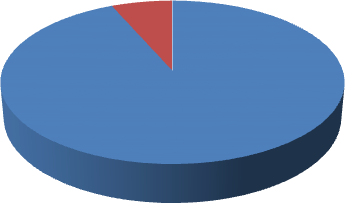 Из общего числа педагогов имеют:высшую категорию – 7;первую категорию – 2;соответствие занимаемой должности – 60;нет категории (стаж работы менее 3 лет) – 7.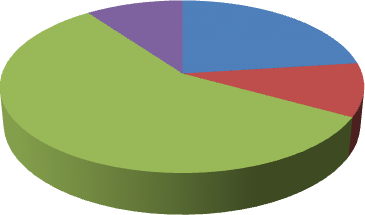 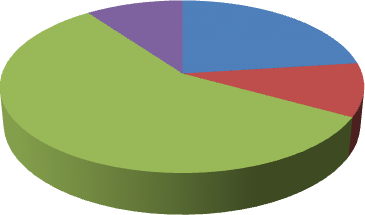 КПК прошли 70% педагогов школы.Анализ данных по совершенствованию ИКТ-компетенций у педагогов гимназии в рамках корпоративного обучения, а также в других образовательных организациях свидетельствует об отсутствии системного подхода и требует проработки, в том числе и планирования работы по обучению педагогов.Вывод: в связи с выявленными проблемами в системе работы с кадрами и с обязательным обеспечением условий формирования функциональной грамотности в связи с переходом на новые ФГОС заместителю директора по НМР необходимо составить перспективный план подготовки к аттестации , КПК и приступить к его реализации.ОЦЕНКА УЧЕБНО-МЕТОДИЧЕСКОГО И БИБЛИОТЕЧНО- ИНФОРМАЦИОННОГО ОБЕСПЕЧЕНИЯОбщая характеристика:	объем библиотечного фонда – 21207 единица;	книгообеспеченность – 86 процентов;	обращаемость –  1,3 единиц в год;	объем учебного фонда – 12349 единица.Фонд библиотеки формируется за счет федерального, областного, местного бюджетов. Таблица 24. Состав фонда и его использованиеФонд библиотеки соответствует требованиям ФГОС, учебники фонда входят в федеральный перечень, утвержденный приказом Минпросвещения от 28.12.2018 № 345.Средний уровень посещаемости библиотеки – 30 человек в день.На официальном сайте гимназии есть страница библиотеки с информацией о работе и проводимых мероприятиях библиотеки гимназии.Оснащенность библиотеки учебными пособиями достаточная. Фонд дополнительной литературы оцифрован полностью. Отсутствует финансирование библиотеки на закупку периодических изданий и обновление фонда художественной литературы.Также стоит отметить недостаточный уровень укомплектованности библиотеки ЭОР по учебным предметам учебного плана.ОЦЕНКА МАТЕРИАЛЬНО-ТЕХНИЧЕСКОЙ БАЗЫМатериально-техническая база МБОУ «СОШ №45».Материально – техническая база нашей школы соответствует поставленным целям и задачам. Состояние материально – технической базы и содержание здания школы соответствует санитарным нормам и пожарной безопасности.МБОУ «СОШ №45» состоит из 3-х корпусов. 2 корпуса по ул.Ленина 38 и на чальная школа кл.Гагарина 70. Из них одно здание 3-х этажное (учебный корпус), одно здание 2-х этажное (административный корпус)и начальная школа 1-этажное здание. 2  корпуса кирпичные с кирпичным подвалом, здание начальной школы сборнощитовая.. Проектная мощность 350 учебных мест.Фактическая наполняемость – 13141007 человек. Общая площадь: 8129 кв. м . На пришкольном участке есть школьная площадка.Территория начальной школы имеет частичное железное ограждение. Территория ст.школы имеет кирпичный забор. По периметру здания ст.школы   установлено видеонаблюдение. Въезды и входы на территорию школы имеют твердое покрытие. По периметру здания предусмотрено наружное электрическое освещение.На одного обучающегося приходится 2 квадратных метра.Информация об учебных кабинетах:В школе 34 классов, из них учебных:кабинетов начальной школы – 1кабинет биологии – 1кабинет технологии – 1кабинет географии - 1кабинет физики - 1компьютерный класс - 2кабинет истории, права и обществознания - 1кабинетов русского языка и литературы – 2кабинетов иностранных языков - 1актовый зал – 1-кабинетов родного языка- 1База школы позволяет на современном уровне организовать образовательный процесс. Для реализации ФГОС в школе имеется всѐ необходимое. Материально-техническое оснащение школы и условия обучения соответствуют нормам СанПин. Классные кабинеты частично обеспечены мебелью Для занятий физической культурой и проведения культурно- массовых мероприятий на территории школы находится спортивная площадка.Таблица 25. Наличие компьютерной техники в учебных кабинетах• 1 ПК в библиотеке;• 1 ПК в кабинете психологов;• 8 ПК (у директора, завучей, секретаря, бухгалтера)Учащиеся школы обучаются в учебных помещениях, закрепленных за каждым классом, 5-11 классы.На сегодняшний день только три кабинета в школе интерактивным учебным оборудованием и программным обеспечением, способствующим использованию современных ИКТ-технологий в образовательном процессе и, как следствие, повышению качества образования. Так как МБОУ «СОШ №45» с 2011 года реализует ФГОС начального общего образования и ФГОС основного общего образования, образовательной организацией ведется систематическая работа по оборудованию и обновлению учебных кабинетов и иных помещений в соответствии с требованиями к оснащению для реализации ФГОС.Материально-техническое оснащение МБОУ «СОШ №45» позволяет обеспечить реализацию основных образовательных программ с применением дистанционных образовательных технологий на уровне начального общего и основного общего образования на 60%.СТАТИСТИЧЕСКАЯ ЧАСТЬРЕЗУЛЬТАТЫ АНАЛИЗА ПОКАЗАТЕЛЕЙ ДЕЯТЕЛЬНОСТИ ОРГАНИЗАЦИИДанные приведены по состоянию на 31 декабря 2021 года.* Расчет среднего балла ЕГЭ по базовой математике невозможен, поскольку ЕГЭ в 2021 году не проводился на основании приказа Минпросвещения и Рособрнадзора от 16.03.2021 № 104/306 «Об особенностях проведения государственной итоговой аттестации по образовательным программам основного общего образования в 2021году». Анализ показателей указывает на то, что школа имеет достаточную инфраструктуру, которая соответствует требованиям СанПиН 2.4.2.2821-10 «Санитарно- эпидемиологические требования к условиям и организации обучения в общеобразовательных учреждениях» и позволяет реализовывать образовательные программы в полном объеме в соответствии с ФГОС общего образования.Школа укомплектована достаточным количеством педагогических и иных работников, которые имеют высокую квалификацию и регулярно проходят повышение квалификации, что позволяет обеспечивать стабильные качественные результаты образовательных достижений обучающихся.Директор МБОУ «СОШ №45»				М-Д.К.ВалиевСОГЛАСОВАНОПедагогическим	советом	МБОУ «СОШ№45»___протокол от 23.03.2022г.УтверждаюДиректор МБОУ «СОШ № 45»_____________М-Д.К.ВалиевНаименование образовательной организацииМуниципальное бюджетное общеобразовательное учреждение«Средняя общеобразовательная школа №45»(МБОУ «СОШ№45»)РуководительВалиев Магомедибир КурамагомедовичАдрес организации367912, г. Махачкала, пгтШамхал, ул Ленина, 38Телефон, факс+7(8722)98-80-13Адрес электронной почтыege200645@yandex.ruУчредительАдминистрация городского округа "город Махачкала" МКУ "Управление образования" г.МахачкалыДата создания1971годЛицензияСерия 05Л01 № 0001234 регистрационный № 7118, дата выдачи 17 июля 2013г.Свидетельство о государственной аккредитацииСерия 05А01 №0000904 , регистрационный № 5991дата выдачи: 24 декабря 2014 года, срок действия до 24 декабря 2026 года.Наименование органаФункцииДиректорКонтролирует работу и обеспечивает эффективное взаимодействие структурных подразделений организации                                                                                                                          ,утверждает штатное расписание, отчетные документы организации, осуществляет общее руководство школойПедагогический советОсуществляет текущее руководство образовательной деятельностью школы, в том числе рассматривает вопросы:развития образовательных услуг;регламентации образовательных отношений;разработки образовательных программ;выбора учебников, учебных пособий, средств обучения и воспитания;материально-технического обеспечения образовательного процесса;аттестации, повышения квалификации педагогических работников;координации деятельности методических объединенийОбщее собрание работниковРеализует право работников участвовать в управлении образовательной организацией, в том числе:участвовать в разработке и принятии коллективного договора, Правил трудового распорядка, изменений и дополнений к ним;принимать локальные акты, которые регламентируют деятельность образовательной организации и связаны с правами и обязанностями работников;разрешать конфликтные ситуации между работниками и администрацией образовательной организации;вносить предложения по корректировке плана мероприятий организации, совершенствованию ее работы и развитию материальной базыКлассыКоличество сменПродолжительность урока (мин.)Количество учебных дней в неделюКоличество учебных недель в году11Ступенчатый режим:35 минут (сентябрь– декабрь);40 минут (январь–май)5332–11145634Название образовательной программыЧисленность обучающихсяОсновная образовательная программа начального общего образования497Основная образовательная программа основного общего образования471Основная общеобразовательная программа среднего общего образования39Название документаСсылка на сайт ООПримечаниеСП 3.1/2.4.3598-20«Санитарно- эпидемиологические требования к устройству, содержанию и организации работы образовательных организаций и других объектов социальной инфраструктуры для детей и молодежи в условиях распространения новой коронавирусной инфекции (COVID-19)»https://45.dagestanschool.ru/Постановлением главного санитарного врача от 02.11.2021 № 27 действие антикоронавирусных СП 3.1/2.4.3598-20продлили до01.01.2024Письмо Роспотребнадзора от 22.07.2021 № 02/14750-2021-24 «О подготовке образовательныхhttps://45.dagestanschool.ru/организаций к новому 2021/22 учебному году»Письмо Минпросвещения от 25.01.2021 № ТВ-92/03«О направлении рекомендаций»https://45.dagestanschool.ru/Письмо Минпросвещения от 16.11.2020 № ГД-2072/03«О направлении рекомендаций»https://45.dagestanschool.ru/Письмо Минпросвещения от 09.10.2020 № ГД-1730/03«О рекомендациях по корректировке образовательных программ»https://45.dagestanschool.ru/Методические рекомендации Минпросвещения по реализации образовательных программ начального общего, основного общего, среднего общего образования, образовательных программ среднего профессионального образования и дополнительных общеобразовательных программ с применением электронного обучения и дистанционных образовательных технологий от 20.03.2020https://45.dagestanschool.ru/Основные образовательные программыhttps://45.dagestanschool.ru/Изменения в организационный раздел в части учебного плана и календарного графика. Включен пункт о возможности применения электронного обучения и дистанционных образовательных технологий.Изменения в разделы«Система оценки достиженияпланируемых результатов освоения основной образовательной программы».Изменения в части корректировки содержания рабочих программПоложение об электронном обучении и использовании дистанционных образовательных технологий при реализации образовательных программhttps://45.dagestanschool.ru/Положение о текущем контроле и промежуточной аттестацииhttps://45.dagestanschool.ru/Приказ об организации работы МБОУ «СОШ №45» по требованиям СП3.1/2.4.3598-20https://45.dagestanschool.ru/Приказ об организованном начале 2021/22 учебного годаhttps://45.dagestanschool.ru/№ п/пПараметры статистики2020/21 учебный год1Количество детей, обучавшихся на конец учебного года (для2020/21), в том числе:10071– начальная школа4971– основная школа4711– средняя школа392Количество учеников, оставленных на повторное обучение:42– начальная школа–2– основная школа22– средняя школа23Не получили аттестата:13– об основном общем образовании–3– о среднем общем образовании14Окончили Школу с аттестатом особого образца:54– в основной школе54– в средней школе0КлассыВсего учащихся2020/2021 учебный год2020/2021 учебный год2020/2021 учебный годКлассыВсего учащихсяУспеваемость%Качество%Ср. балл213510025,93,3386100503,748610038,33,5Всего30710036,33,4КлассыВсего учащихся2020/2021 учебный год2020/2021 учебный год2020/2021 учебный годКлассыВсего учащихсяУспеваемость%Качество%Ср. балл512498,3293,46969831,33,378510024,73,387010031,43,498210023,23,3Всего45799,1283,3КлассыВсего учащихся2020/2021 учебный год2020/2021 учебный год2020/2021 учебный годКлассыВсего учащихсяУспеваемость%Качество%Ср. балл102138,114,32,5111788,247,13,5Всего3860,528,93,39-е классы11-е классыОбщее количество выпускников8217Количество обучающихся на семейном образовании00Количество обучающихся с ОВЗ00Количество обучающихся, получивших «зачет» за итоговое собеседование/ сочинение8216Количество обучающихся, не допущенных к ГИА00Количество обучающихся, получивших аттестат8216Количество обучающихся, проходивших процедуру ГИА8216Критерии2018–20192018–20192019–20202019–20202020–20212020–2021КритерииКол- во%Кол- во%Кол- во%Количество 9-х классов всего310041004100Количество выпускников 9-х классов всего731008510082100Количество выпускников 9-х классов, успевающих по итогам учебного года на «5»451156Количество выпускников 9-х классов, успевающих по итогам учебного года на «4» и «5»172321251923,2Количество выпускников 9-х классов, допущенных к государственной (итоговой) аттестации731008510082100Количество выпускников 9-х классов, не допущенных к государственной (итоговой) аттестации000000Количество выпускников 9-х классов, проходящих государственную (итоговую) аттестацию в режиме ГВЭ000000годпредмет 	2020 /   2021_учебный год 	2020 /   2021_учебный год 	2020 /   2021_учебный годгодпредметКол. уч.Успеваемость	%Ср. баллРусский яз821003,8Математика81*10036Учебные предметы11 кл.% от общего количестваРусский язык15100Физика212,5Математика (профиль)531Химия212,5Биология212,5История318Обществознание637Английский язык212,5Литература212,52017201820192020202171---№ п/пФ. И. О. выпускникаКлассКлассный руководитель___Класс/Ф. И. О. учителяВсего в классеУчаствовало в ЕГЭНе набрали Min балл (Ф. И.)Max балл (Ф. И.– кол-во баллов)Средний тестовый балл11 кл.Абакарова П.И.1615088Абакарова А.Р.71,7Итого по школе:16150662Общеобразователь ное учреждение/ предмет/годМатематикаМатематикаМатематикаМатематикаМатематикаРусский языкРусский языкРусский языкРусский языкРусский языкОбщеобразователь ное учреждение/ предмет/год2017201820192020202120172018201920202021МБОУ «СОШ №45»3,73,73,8--6364585171,7Образовательный предметКол-во выпускниковСредний балл пошколеЛучший балл пошколеНе прошли мин. порогРусский язык1571,7880Математика(профильный уровень)531,6452Биология2032,5382Химия243440Физика247,5490Обществознание652,7610История 360690Литература 249510Английский язык249651ПредметПараллельКол- во уч- сядоля учащихся, получивших (сумма показателей впараллелях/кол-во параллелей), %доля учащихся, получивших (сумма показателей впараллелях/кол-во параллелей), %доля учащихся, получивших (сумма показателей впараллелях/кол-во параллелей), %доля учащихся, получивших (сумма показателей впараллелях/кол-во параллелей), %Успеваемость, % Соответствующий уровеньКачество, % Соответствующий уровеньПредметПараллельКол- во уч- ся«2»«3»«4»«5»Успеваемость, % Соответствующий уровеньКачество, % Соответствующий уровеньРусский язык5 классы124133927148644Русский язык6 классы96124132138846Русский язык7 классы8516532318326Русский язык8 классы70134825108636математика5 классы12493526199051математика6 классы966483299343математика7 классы857344199255математика8 классы7054328169548биология5 классы1243473899748биология6 классы96757241093347 классы12455332495388 классы9644040159656география6 классы8535740139754география7 классы708632329226география8 классы1245671849423история5 классы9623841149834история6 классы8532953139767история7 классы7084125219248история8 классы1243295679665обществознание6 классы9624427249853обществознание7 классы85114720218941обществознание8 классы7044824129541Иностранныйязык (англ.яз)7 классы8511562818930физика8 классы707502799238Все го уча стн ико в5 кл.5 кл.6 кл.6 кл.7 кл7 кл8 кл.8 кл.9 кл.9 кл.10кл.10кл.11кл.11кл.Все го уча стн ико вВсе го уча стн иковВсег о обуч ающ ихсяВсе го уча стн иковВсег о обуч ающ ихсяВсе го уча стн иковВсег о обуч ающ ихсяВсе го уча стн иковВсег о обуч ающ ихсяВсе го уча стн иковВсег о обуч ающ ихсяВсе го уча стн иковВсег о обуч ающ ихсяВсе го уча стн иковВсег о обуч ающ ихся495441243896368547703982721417Предмет2020г.2020г.2020г.ПредметВсего участниковКоличествопобедителейКоличествопризеровАнглийский язык0ОБЖ0География0Литература4Физика0МХК0Обществознание11Математика3Русский язык5Химия0Право3Экология0Экономика0История111Биология0Физическая культура0Информатика0Технология0астрономия0ИТОГО371Выпускники	средней школы(11 класс)Поступили в ВУЗы РД6Выпускники	средней школы(11 класс)Поступили в ВУЗы РФ0Выпускники	средней школы(11 класс)Поступили в учреждения среднего профессиональногообразования9Выпускники основной школы(9 класс)Поступили в учреждения среднего профессиональногоОбразования РД47Выпускники основной школы(9 класс)Поступили в учреждения среднего профессиональногоОбразования РФ5Выпускники основной школы(9 класс)Продолжили обучение в 10классе30№Вид литературыКоличество единиц в фондеСколько экземпляров выдавалось за год1Учебная123492Педагогическая3263Художественная8532№кабкабинетоборудованиеИстории и обществознаниякомпьютер, проекторБиологииРусского языка и литературыкомпьютер, проектор, принтерРусского языка и литературыкомпьютер, проекторРодного языка-География Компьютер Иностранного языкастационарный компьютер, проектор,физикиинформатикаСтационарный компьютер, проекторинформатикаИнтерактивная панельНачальных классовНоутбук, проекторТехнологии Компьютер N п/пПоказателиЕдиница измерения1.Образовательная деятельность1.1Общая численность учащихся937 человек1.2Численность учащихся по образовательной программе начального общего образования435 человек1.3Численность учащихся по образовательной программе основного общего образования457 человек1.4Численность учащихся по образовательной программе среднего общего образования38 человек1.5Численность/удельный вес численности учащихся, успевающих на "4" и "5" по результатам промежуточной аттестации, в общей численности учащихся250 человек 26,9 /%1.6Средний балл государственной итоговой аттестации выпускников 9 класса по русскому языку3,71.7Средний балл государственной итоговой аттестации выпускников 9 класса по математике3,51.8Средний балл единого государственного экзамена выпускников 11 класса по русскому языку71,7 балл1.9Средний балл единого государственного экзамена выпускников 11 класса по математике31,6  балл1.10Численность/удельный вес численности выпускников 9 класса, получивших неудовлетворительные результаты на государственной итоговой аттестации по русскому языку, в общей численности выпускников 9 класса0 человек 0/%1.11Численность/удельный вес численности выпускников 9 класса, получивших неудовлетворительные результаты на государственной итоговой аттестации по математике, в общей численности выпускников 9 класса0 человек 0/%1.12Численность/удельный вес численности выпускников 11 класса, получивших результаты ниже установленного минимального количества баллов единого государственного экзамена по русскому языку, в общей численности выпускников 11 класса0 человек/%1.13Численность/удельный вес численности выпускников 11 класса, получивших результаты ниже установленного минимального количества баллов единого государственного экзамена по математике, в общей численности выпускников 11 класса0 человек 0/%1.14Численность/удельный вес численности выпускников 9 класса, не получивших аттестаты об основном общем образовании, в общей численности выпускников 9 класса0 человек/%1.15Численность/удельный вес численности выпускников 11 класса, не получивших аттестаты о среднем общем образовании, в общей численности выпускников 11 класса1 человек/6 %1.16Численность/удельный вес численности выпускников 9 класса, получивших аттестаты об основном общем образовании с отличием, в общей численности выпускников 9 класса5 человек 5  /%1.17Численность/удельный вес численности выпускников 11 класса, получивших аттестаты о среднем общем образовании с отличием, в общей численности выпускников 11 класса0 человек 0/%1.18Численность/удельный вес численности учащихся, принявших участие в различных олимпиадах, смотрах, конкурсах, в общей численности учащихся419 человек 47/%1.19Численность/удельный вес численности учащихся - победителей и призеров олимпиад, смотров, конкурсов, в общей численности учащихся, в том числе:0 человек 0 /%1.19.1Регионального уровня0 человек 0/%1.19.2Федерального уровня0 человек 0/%1.19.3Международного уровня0 человек 0/%1.20Численность/удельный вес численности учащихся, получающих образование с углубленным изучением отдельных учебных предметов, в общей численности учащихся0 человек 0/%1.21Численность/удельный вес численности учащихся, получающих образование в рамках профильного обучения, в общей численности учащихся0 человек 0/%1.22Численность/удельный вес численности обучающихся с применением дистанционных образовательных технологий, электронного обучения, в общей численности учащихся0 человек 0/%1.23Численность/удельный вес численности учащихся в рамках сетевой формы реализации образовательных программ, в общей численности учащихся0 человек 0/%1.24Общая численность педагогических работников, в том числе:76 человек1.25Численность/удельный вес численности педагогических работников, имеющих высшее образование, в общей численности педагогических работников66 человек 85/%1.26Численность/удельный вес численности педагогических работников, имеющих высшее образование педагогической направленности (профиля), в общей численности педагогических работников66 человек 85 /%1.27Численность/удельный вес численности педагогических работников, имеющих среднее профессиональное образование, в общей численности педагогических работников10 человек 13/%1.28Численность/удельный вес численности педагогических работников, имеющих среднее профессиональное образование педагогической направленности (профиля), в общей численности педагогических работников10 человек 13/%1.29Численность/удельный вес численности педагогических работников, которым по результатам аттестации присвоена квалификационная категория, в общей численности педагогических работников, в том числе:9 человек 11/%1.29.1Высшая7 человек 9 /%1.29.2Первая2 человек 2 /%1.30Численность/удельный вес численности педагогических работников в общей численности педагогических работников, педагогический стаж работы которых составляет:человек/%1.30.1До 5 лет10 человек      13 /%1.30.2Свыше 30 лет26 человек 34 /%1.31Численность/удельный вес численности педагогических работников в общей численности педагогических работников в возрасте до 30 лет14 человек 18/%1.32Численность/удельный вес численности педагогических работников в общей численности педагогических работников в возрасте от 55 лет13 человек 17 /%1.33Численность/удельный вес численности педагогических и административно-хозяйственных работников, прошедших за последние 5 лет повышение квалификации/профессиональную переподготовку по профилю педагогической деятельности или иной осуществляемой в образовательной организации деятельности, в общей численности педагогических и административно-хозяйственных работников76 человек 100/%1.34Численность/удельный вес численности педагогических и административно-хозяйственных работников, прошедших повышение квалификации по применению в образовательном процессе федеральных государственных образовательных стандартов, в общей численности педагогических и административно-хозяйственных работников76 человек 100/%2.Инфраструктура2.1Количество компьютеров в расчете на одного учащегося0,5 единиц2.2Количество экземпляров учебной и учебно-методической литературы из общего количества единиц хранения библиотечного фонда, состоящих на учете, в расчете на одного учащегося24 единиц2.3Наличие в образовательной организации системы электронного документооборотада2.4Наличие читального зала библиотеки, в том числе:да2.4.1С обеспечением возможности работы на стационарных компьютерах или использования переносных компьютеровда2.4.2С медиатекойда2.4.3Оснащенного средствами сканирования и распознавания текстовнет2.4.4С выходом в Интернет с компьютеров, расположенных в помещении библиотекида2.4.5С контролируемой распечаткой бумажных материаловнет2.5Численность/удельный вес численности учащихся, которым обеспечена возможность пользоваться широкополосным Интернетом (не менее 2 Мб/с), в общей численности учащихся474 человек 50 /%2.6Общая площадь помещений, в которых осуществляется образовательная деятельность, в расчете на одного учащегося3,1 кв. м